Texas Commission on Environmental Quality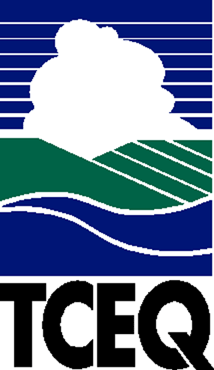 Form APD-EXP Expedited Permit RequestInstructionsFor more information on the expedited permitting program, please refer to the document titled “Initial Implementation of the Expedited Permitting Program” on our website at:  www.tceq.texas.gov/assets/public/permitting/air/Guidance/NewSourceReview/epp-in-impl-guide-external-6258.pdf.I.	Contact InformationList the legal name of the company, corporation, partnership, or person who is requesting to expedite the processing of the application. List the Customer Reference Number (CN) and the Regulated Entity Number (RN). Provide the name, telephone number, and e-mail address of the company official or technical contact. This person must have the authority to make binding agreements and representations on behalf of the applicant. Make sure all contact information matches the information provided on the application form associated with this request (e.g., PI-1).II.	Project InformationList the facility name, permit number, and project number, as applicable. Enter NA if this request accompanies an initial permit. This information should match the application form associated with this request (e.g., PI-1).III.	Economic JustificationTitle 30 Texas Administrative Code (TAC) Chapter 101, Subchapter J, allows for permits to be expedited if the applicant can demonstrate that a project will “benefit the economy of this state or an area of this state.” Confirm that the purpose of the application associated with this request form will benefit the economy of this state or an area of this state by checking the appropriate box.IV.	Delinquent Fees and PenaltiesThe Air Permits Division will not expedite this application if any delinquent fees and applicable penalties are owed to the TCEQ or the Office of the Attorney General on behalf of the TCEQ, in accordance with TCEQ protocol for delinquent fees and penalties.V.	SignaturePlease make sure a signature of the company official or technical contact is included in the application submitted to the TCEQ.Form APD-EXP Expedited Permitting RequestI.	Contact InformationI.	Contact InformationCompany or Other Legal Customer Name:Company or Other Legal Customer Name:Customer Reference Number (CN):Customer Reference Number (CN):Regulated Entity Number (RN):Regulated Entity Number (RN):Company Official or Technical Contact Name:Company Official or Technical Contact Name:Phone Number:Phone Number:Email:Email:II.	Project InformationII.	Project InformationFacility Type:Facility Type:Permit Number:Permit Number:Project Number:Project Number:III.	Economic JustificationIII.	Economic JustificationThe purpose of the application associated with this request to expedite will benefit the economy of this state or an area of this state. YES  NOIV.	Delinquent Fees and PenaltiesIV.	Delinquent Fees and PenaltiesApplications will not be expedited if any delinquent fees and/or penalties are owed to the TCEQ or the Office of the Attorney General on behalf of the TCEQ. For more information regarding Delinquent Fees and Penalties, go to the TCEQ Web site at:  www.tceq.texas.gov/agency/delin/index.html.Applications will not be expedited if any delinquent fees and/or penalties are owed to the TCEQ or the Office of the Attorney General on behalf of the TCEQ. For more information regarding Delinquent Fees and Penalties, go to the TCEQ Web site at:  www.tceq.texas.gov/agency/delin/index.html.V.	SignatureV.	SignatureThe signature below confirms that I have knowledge of the facts included in this application and that these facts are true and correct to the best of my knowledge and belief. As the applicant, I commit to fulfilling all expectations of the expedited permitting program and application requirements promptly. Failure to meet any expectation or requirement may cause my application to be removed from the expedited permitting program and possibly voided at the discretion of the TCEQ Executive Director. The signature further signifies awareness that intentionally or knowingly making or causing to be made false material statements or representations in the application is a criminal offense subject to criminal penalties.The signature below confirms that I have knowledge of the facts included in this application and that these facts are true and correct to the best of my knowledge and belief. As the applicant, I commit to fulfilling all expectations of the expedited permitting program and application requirements promptly. Failure to meet any expectation or requirement may cause my application to be removed from the expedited permitting program and possibly voided at the discretion of the TCEQ Executive Director. The signature further signifies awareness that intentionally or knowingly making or causing to be made false material statements or representations in the application is a criminal offense subject to criminal penalties.Name:Name:Signature:Signature:Date:Date: